BOMACO 2009 - 2010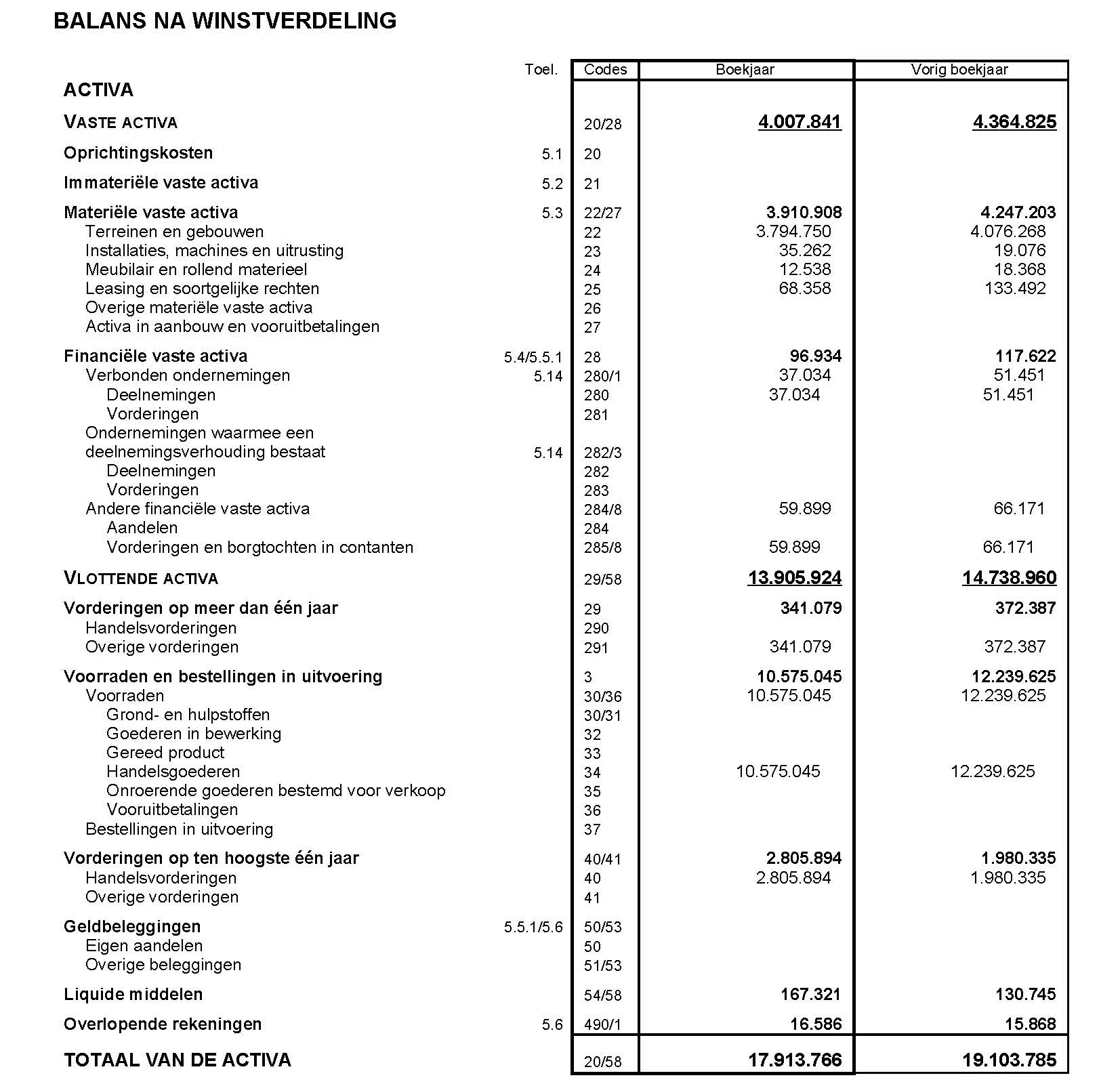 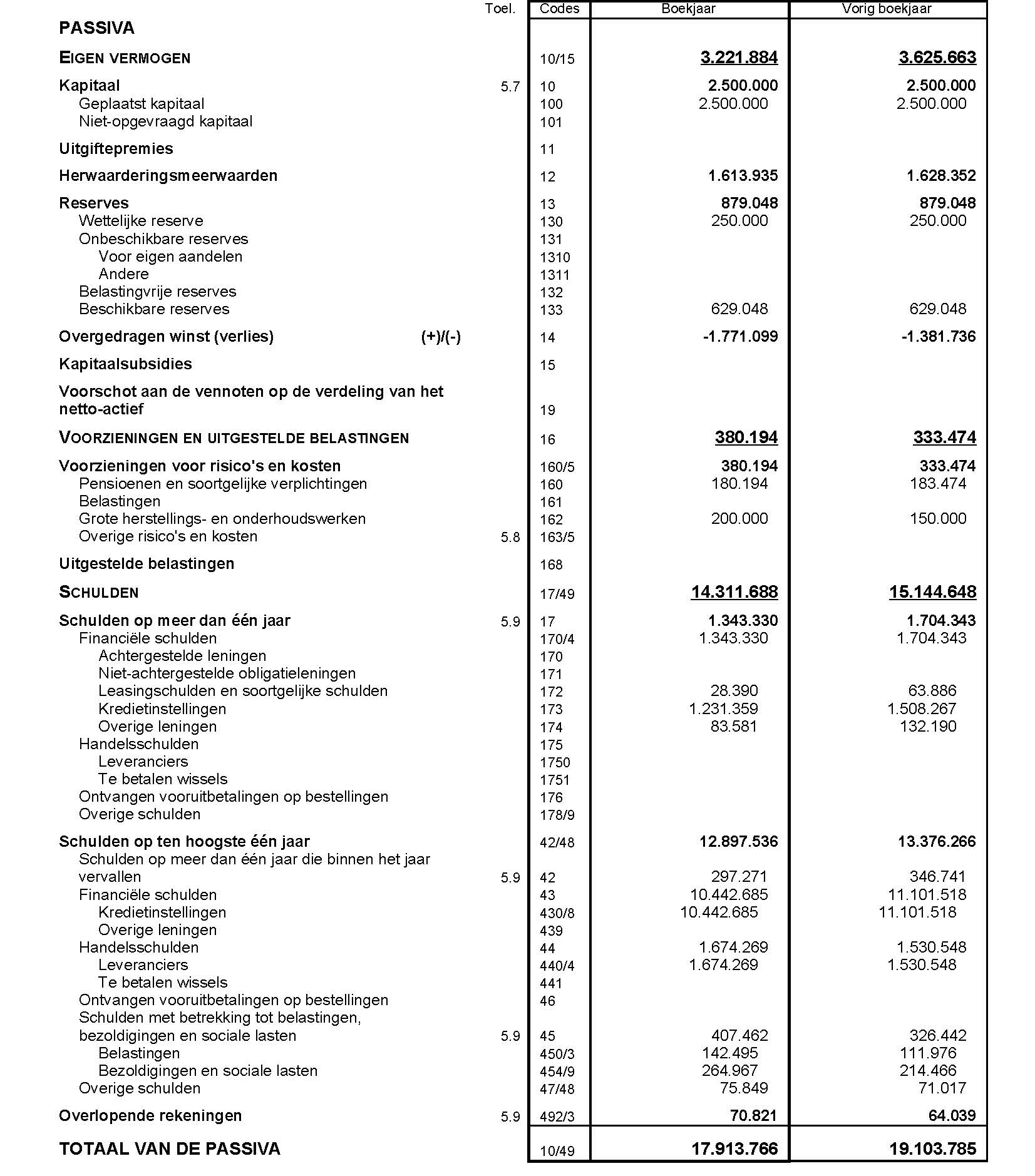 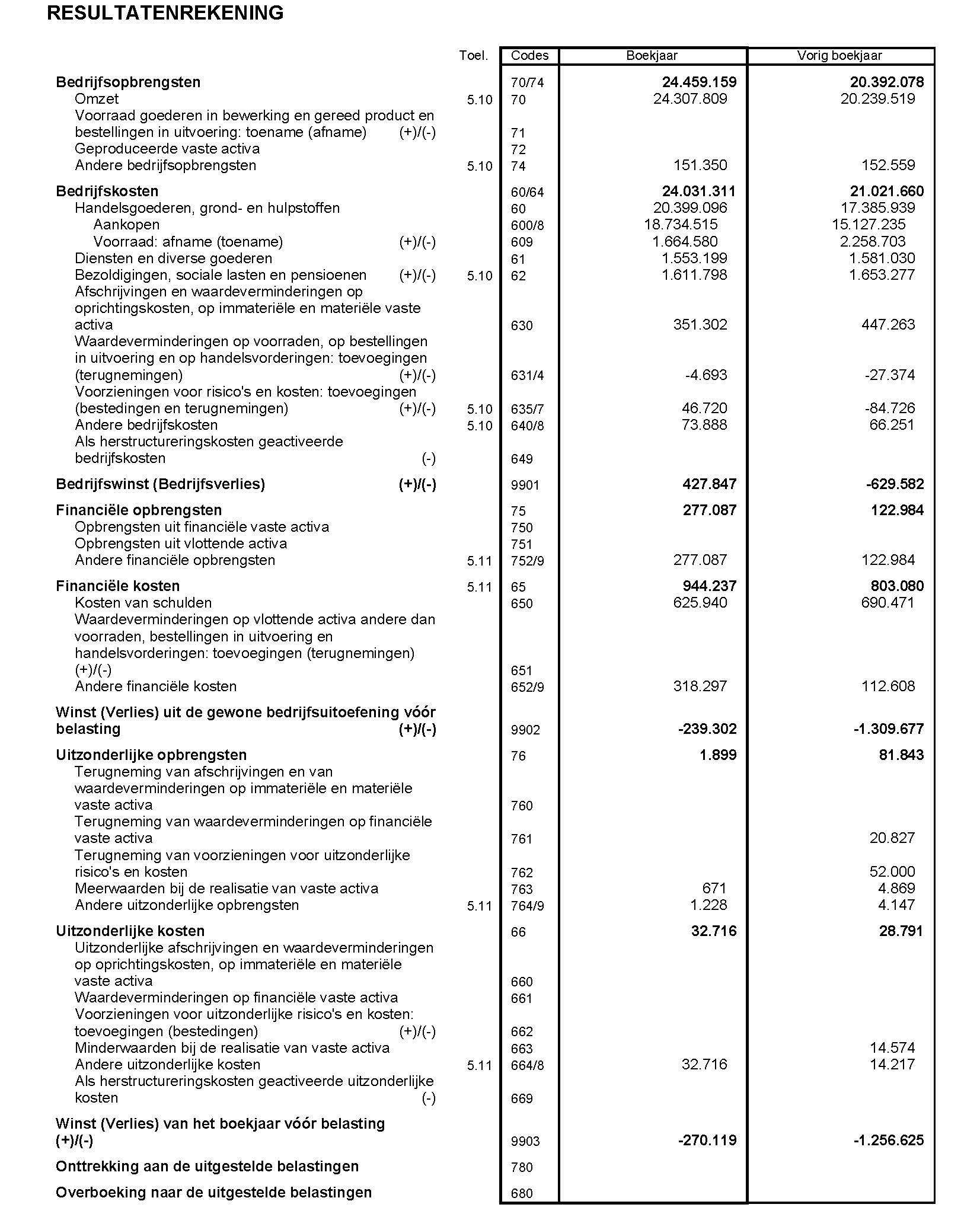 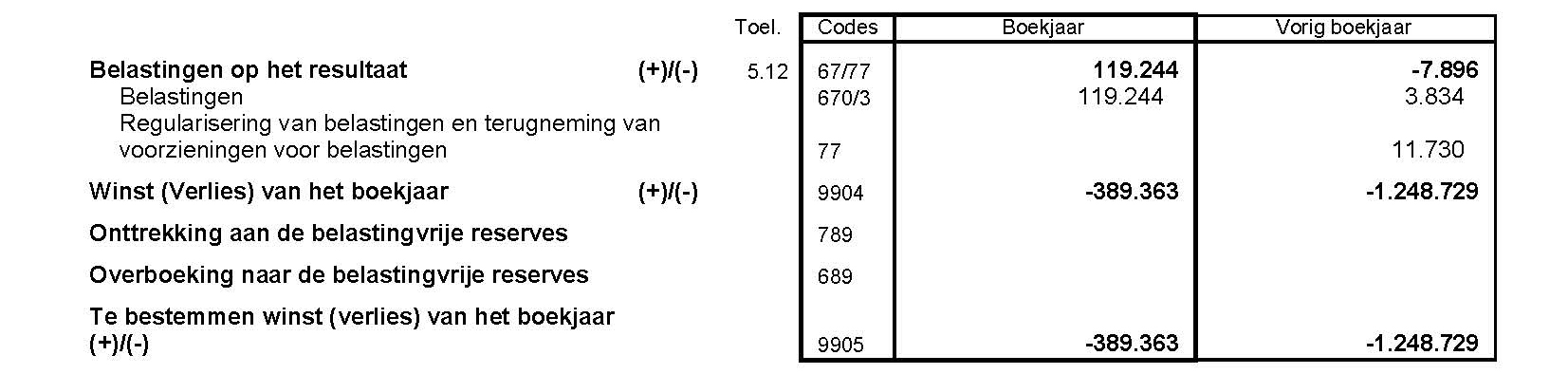 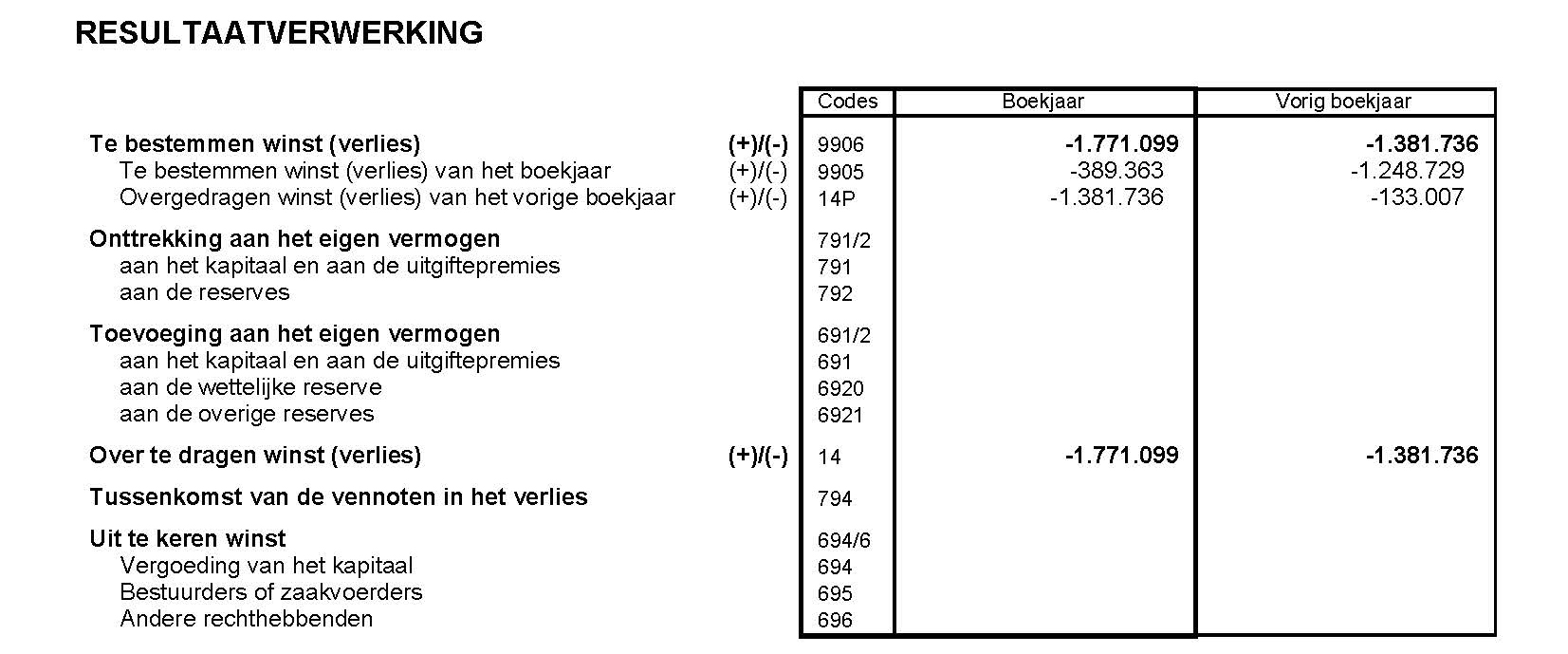 